АДМИНИСТРАЦИЯ ЧЕРНОПЕНСКОГО СЕЛЬСКОГО ПОСЕЛЕНИЯКОСТРОМСКОГО МУНИЦИПАЛЬНОГО РАЙОНАКОСТРОМСКОЙ ОБЛАСТИП О С Т А Н О В Л Е Н И Е07 октября 2020 года   № 79                                                                 п.Сухоногово        В соответствии с Постановлением Правительства Российской Федерации от 30 декабря 2017 года № 1710 «Об утверждении государственной программы Российской Федерации «Обеспечение доступным и комфортным жильем и коммунальными услугами граждан Российской Федерации»,  руководствуясь  Уставом муниципального образования Чернопенское сельское поселение Костромского муниципального района Костромской области,          администрация    ПОСТАНОВЛЯЕТ:      1.      Внести    изменения    в    постановление     администрации Чернопенского сельского поселения от 27.10.2017 №  65 «Об утверждении муниципальной  программы «Формирование современной городской среды на 2018-2024 годы на территории Чернопенского сельского поселения Костромского муниципального района Костромской области» (в редакции постановлений от 14.11.2017 № 71, от 29.03.2018 № 21, от 12.04.2018 № 28, от 10.08.2018 № 56, от 22.02.2019 № 20, от 02.04.2019 № 30/1, от 23.10.2019 № 102, от 27.12.2019 № 124, от 16.01.2020 № 3):      1.1.    Муниципальную   программу  «Формирование  современной городской среды на 2018-2024 годы на территории Чернопенского сельского поселения Костромского муниципального района Костромской области» изложить в новой редакции (приложение).      2.   Контроль за выполнением настоящего постановления оставляю за собой.        3.   Настоящее постановление вступает в силу с момента  подписания и подлежит  размещению на  официальном сайте Чернопенского сельского поселения в сети «Интернет».Глава Чернопенскогосельского поселения      		                                                       Е.Н.Зубова                                                                                                                                                                Приложение                                                                                   УТВЕРЖДЕНА                                                                    постановлением администрации                                                                                                                                                                     Чернопенского сельского поселения                                                                              от   27.10.2017 №  65                                                                          (в редакции постановления                                                                администрации от 14.11.2017 № 71, от                                                                                     29.03.2018 № 21, от 12.04.2018 № 28, от                                                                   10.08.2018 № 56, от 22.02.2019 №20, от                                                                                                                02.04.2019 № 30/1, от 20.08.2019 № 67,                                                               от 23.10.2019 № 102, от 27.12.2019 № 124,                                                                  от  16.01.2020 № 3,  от 07.10.2020 № 79)                     Муниципальная  программа«Формирование современной городской среды  на 2018-2024 годы на территории Чернопенского сельского поселения Костромского муниципального района Костромской области»Раздел I. ПАСПОРТ МУНИЦИПАЛЬНОЙ ПРОГРАММЫ«ФОРМИРОВАНИЕ СОВРЕМЕННОЙ ГОРОДСКОЙ СРЕДЫ  НА 2018-2024 ГОДЫ  на территории Чернопенского сельского поселения Костромского муниципального района Костромской области»* Примечание:  Объем финансирования программных мероприятий подлежит уточнению при формировании (изменении) федерального, областного, местного  бюджетов на соответствующий финансовый год и на плановый период.  РАЗДЕЛ II. ХАРАКТЕРИСТИКА ТЕКУЩЕГО СОСТОЯНИЯСФЕРЫ РЕАЛИЗАЦИИ МУНИЦИПАЛЬНОЙ ПРОГРАММЫ        2.1.  Характеристика благоустройства дворовых территорийМуниципальная программа направлена на создание условий для развития системы комплексного благоустройства на территории Чернопенского сельского поселения, с целью повышения привлекательности внешнего вида населенных пунктов, улучшения условий для проживания, трудовой деятельности и отдыха населения.       Большинство дворовых территорий п.Сухоногово в настоящее время не обеспечивают комфортных условий для жизни, деятельности и отдыха населения и нуждаются в ремонте или реконструкции. Это отрицательно сказывается на внешней привлекательности и уровне благоустроенности Чернопенского сельского поселения.    Дворовые территории многоквартирных жилых домов имеют большое значение в благоустройстве населенных пунктов. Под дворовыми территориями многоквартирных домов понимается совокупность территорий, прилегающих к многоквартирным домам, с расположенными на них объектами, предназначенными для обслуживания и эксплуатации таких домов, и элементами благоустройства этих территорий, в том числе местами стоянки автотранспортных средств, тротуарами и автомобильными дорогами, включая автомобильные дороги, образующие проезды к территориям, прилегающим к многоквартирным домам.    На территории п.Сухоногово расположено 25 многоквартирных домов, общая площадь дворовых территорий 6,9 тыс. кв.м.   Количество благоустроенных дворовых территорий оборудованными местами для проведения досуга и отдыха разными группами населения, малыми архитектурными формами) 6 единиц.        Доля благоустроенных дворовых территорий многоквартирных домов от общего количества дворовых территорий многоквартирных дворов составляет 24 % (площадь 2,3 тыс. кв. м.)       Охват населения благоустроенными дворовыми территориями составляет 523 человека, что составляет 21 % - доля населения, проживающего в жилом фонде с благоустроенными дворовыми территориями от общей численности населения муниципального образования.           Благоустройство   большинства   дворовых  территорий    поселка Сухоногово не отвечает нормативным требованиям. Пришло в негодность асфальтовое покрытие дворовых проездов. Зеленые насаждения на дворовых территориях представлены, в основном, зрелыми или перестойными деревьями, на газонах не устроены цветники.     Проблемы  благоустройства дворовых территорий  на сегодня весьма актуальны и не решены в полном объеме в связи с недостаточным финансированием.       Принимаемые в последнее время меры по частичному благоустройству дворовых территорий не приводят к должному результату, поскольку не основаны на последовательном подходе к решению проблемы и не позволяют консолидировать денежные средства для достижения поставленной цели.    К   благоустройству     дворовых     территорий   необходим последовательный комплексный подход, рассчитанный на среднесрочный период, который предполагает использование программно-целевых методов, обеспечивающих увязку реализации мероприятий по срокам, ресурсам и исполнителям.    Основным  методом решения проблемы должно стать комплексное благоустройство дворовых территорий, которое представляет из себя совокупность мероприятий, направленных на создание и поддержание функционально, экологически и эстетически организованной городской среды, улучшение содержания и безопасности дворовых территорий.    Реализация   Муниципальной   программы   позволит   создать благоприятные условия среды обитания, повысить комфортность проживания населения города, увеличить площадь озеленения территорий, обеспечить более эффективную эксплуатацию многоквартирных домов, улучшить условия для отдыха и занятий спортом, обеспечить доступные для маломобильных групп населения места отдыха.Целевые показатели (индикаторы), характеризующиесферу содержания дворовых территорий*Таблица № 1* Примечание: информация, указанная в таблице 1 представлена нарастающим итогом.     2.2. Характеристика сферы благоустройства общественных территорий поселка Сухоногово.Внешний облик поселка Сухоногово, его эстетический вид во многом зависят от степени благоустроенности территории, от площади озеленения.- комплекс мероприятий по содержанию объектов благоустройства (в том числе зеленых насаждений), направленных на создание благоприятных условий жизни, трудовой деятельности и досуга населения.Озелененные территории вместе с насаждениями и цветниками создают образ поселка, формируют благоприятную и комфортную городскую среду для жителей и гостей, выполняют рекреационные и санитарно-защитные функции.На территории поселка Сухоногово имеются 2 общественные территории — парк Победы и площадь Советская,  из них благоустроена одна общественная территория —  парк  Победы.Критерии, соответствие которым повышает привлекательность территории как места для создания общественного пространства: 1)  Площадь Советская поселка Сухоногово является востребованным объектом у населения  - находится в центре поселка Сухоногово, через площадь идет основной поток   населения к социально значимым объектам: амбулаторию, аптечные пункты, отделение почтовой связи, ПАО «Сбербанка»,   администрацию Чернопенского сельского поселения. На территории, расположенной вдоль площади расположены 3 универсальных магазина  («Престиж», «Пятерочка», «Высшая лига»), нестационарные объекты торговли.   2) На площади Советской проводятся различные праздничные мероприятия, народные гуляния уровня сельского поселения   и муниципального района: День Победы, день поселка Сухоногово,  Масленица, Фестиваль кваса и другие.3) На площади Советской расположен досуговый центр МКУ ЦКМ «Сухоноговский», в котором  также проводятся мероприятия различных уровней.4) Площадь Советская является традиционным местом для отдыха, прогулок  различных категорий жителей: это и молодые мамы с колясками, и пенсионеры, и молодежь.5) Созданное в результате реализации Муниципальной программы   общественные пространство сформирует непрерывный пешеходный маршрут, объединяющий наиболее посещаемые места поселка.Для обеспечения благоустройства общественной территории — площади Советской поселка Сухоногово необходимо комплексное проведение следующих мероприятий:- ремонт (устройство) асфальтобетонного покрытия;- устройство пешеходных дорожек;- замена бордюрных камней;- озеленение, уход за зелеными насаждениями;- оборудование малыми архитектурными формами;- оформление цветника;- обеспечение доступных для маломобильных групп населения мест отдыха.   Выполнение всего комплекса работ, предусмотренных Муниципальной программой, создаст комфортные условия для отдыха населения, повысит уровень благоустроенности и придаст привлекательности объектам общественного назначения.Целевые показатели (индикаторы), характеризующиесферу содержания общественных территорий*Таблица № 2* Примечание: информация, указанная в таблице 1 представлена нарастающим итогом.     2.3. Характеристика сферы благоустройства объектов, находящихся в частной собственности (пользовании), и прилегающих к ним территорий.          Под объектами, находящимися в частной собственности (пользовании), и прилегающими к ним территориями в настоящей Муниципальной программе следует понимать объекты недвижимого имущества (включая объекты незавершенного строительства и земельные участки, находящиеся в собственности (пользовании) юридических лиц и индивидуальных предпринимателей, а также индивидуальные жилые дома и земельные участки, предоставленные для их размещения).         Часть застроенной территории поселка Сухоногово находится в частной собственности юридических и физических лиц и предназначена для строительства и эксплуатации объектов различного назначения: жилой застройки, зданий общественно-делового и производственного назначения и т.д.         Данные объекты являются элементами формирования городской среды и должны соответствовать критериям качества и комфорта, установленным на территории Чернопенского сельского поселения с целью формирования единого облика.     Благоустройство   таких  территорий   должно   осуществляться собственниками объектов, а также правообладателями земельных участков, согласно установленным нормам в части содержания: территорий, зданий, асфальтирования, озеленения, вывесок и рекламы, выполнения уборки и т.д.       Требования к благоустройству таких объектов содержатся в Правилах благоустройства территории Чернопенского сельского поселения, утвержденных решением Совета депутатов Чернопенского сельского поселения от  26.05.2016 № 28 (в редакции от 24.11.2016   № 53, от 27.10.2017 № 44, от 25.10.2018 № 51, от 26.09.2019 № 36).    Выполнение   требований  Правил благоустройства территории Чернопенского сельского поселения позволит сформировать комфортную среду проживания, отвечающую современным требованиям архитектурно-пространственной организации, сформировать единый облик п. Сухоногово как благоустроенного, ухоженного пространства.     Внебюджетное  финансирование  за  счет  средств юридических и физических лиц, участвующих в муниципальной программе, описывать целевыми показателями (индикаторами), определяющими эффективность использования бюджетных средств, нецелесообразно.Раздел III. ЦЕЛИ, ЗАДАЧИ, СРОКИ И ОЖИДАЕМЫЕ РЕЗУЛЬТАТЫ РЕАЛИЗАЦИИ МУНИЦИПАЛЬНОЙ ПРОГРАММЫ         1.  Основной  целью  Муниципальной программы  является  повышение  качества и комфорта   территорий  поселка Сухоногово Чернопенского сельского поселения Костромского муниципального района Костромской области.      2. Для достижения поставленной цели предусматриваются следующие задачи:      1)  Повышение уровня благоустройства  территорий многоквартирных домов поселка Сухоногово;      2)  Повышение  уровня  благоустройства  общественных  территорий поселка Сухоногово;   3) Повышение уровня вовлеченности заинтересованных граждан, организаций в реализации мероприятий по благоустройству территории поселка Сухоногово. Таблица №3ЦЕЛИ, ЗАДАЧИ И ЦЕЛЕВЫЕ ПОКАЗАТЕЛИреализации Муниципальной программы «Формирование современнойгородской среды» на 2018-2024 годы    3.    В целях решения задач, направленных на достижение цели Муниципальной программы, в ее составе предусмотрены подпрограммы, сформированные с учетом группировки мероприятий, с помощью которых выполняются наиболее важные задачи, а также отдельные мероприятия.       4.   В  ходе   реализации   Муниципальной  программы   планируется достичь следующих результатов:     1)  Приведение в  нормативное  состояние   к   концу реализации Муниципальной программы 19 дворовых территорий многоквартирных домов поселка Сухоногово, доля благоустроенных дворовых территорий многоквартирных домов поселка Сухоногово вырастет до 100 %;     2)  Приведение в  нормативное  состояние   к   концу реализации Муниципальной программы одной общественной территории.         3)   Количество проведенных субботников по обустройству   территорий поселка Сухоногово в весенний и осенний периоды 50.    В результате реализации  мероприятий Муниципальной программы ожидается повышение  доли благоустроенных    территорий поселка Сухоногово. Успешное выполнение задач Муниципальной программы позволит улучшить условия проживания и жизнедеятельности жителей поселка Сухоногово и повысить привлекательность Чернопенского сельского поселения в целом.РАЗДЕЛ IV. ОБЪЕМЫ И ИСТОЧНИКИ ФИНАНСИРОВАНИЯ МУНИЦИПАЛЬНОЙ ПРОГРАММЫ   Общий  объем  средств  муниципального  бюджета (с учетом предоставленной субсидии из областного бюджета), направляемых на финансирование мероприятий Муниципальной программы на период 2018-2024 годы, в том числе объем средств, направляемых на финансирование мероприятий по благоустройству дворовых территорий составляет:           Всего —11863,718 тыс. рублей          в  том числе:         1)  субсидия из Федерального и   областного бюджетов — 8886,783 тыс. рублей;          2) средства местного бюджета — 2976,935 тыс. рублей.Раздел V. ПОДПРОГРАММЫ, ВХОДЯЩИЕ В СОСТАВМУНИЦИПАЛЬНОЙ ПРОГРАММЫ5.1. Подпрограмма  «Благоустройство дворовых территорий поселка Сухоногово»    5.1.1. Исполнитель  подпрограммы:  Администрация Чернопенского сельского поселения Костромского муниципального района Костромской области.     5.1.2.  Участники   подпрограммы:  Администрация  Чернопенского сельского поселения Костромского муниципального района Костромской области, заинтересованные лица (жители Чернопенского сельского поселения).          5.1.3.  Срок  реализации  подпрограммы:  2018-2024 годы.    5.1.4.  Общий   объем  средств,  направляемых  на  реализацию муниципальной подпрограммы на период 2018-2024 годы составляет 7863,718 тыс. рублей, из них:       средства бюджета Чернопенского сельского поселения – 1976,935 тыс. рублей;       субсидия  из  федерального  и  областного бюджетов – 5886,783 тыс. рублей;          средства внебюджетных источников – 0.      5.1.5.   Цель  подпрограммы  -  повышение  уровня  благоустройства дворовых территорий.          5.1.6. Задачи подпрограммы:          а) увеличение количества благоустроенных дворовых территорий;   б) повышение  уровня вовлеченности заинтересованных граждан, организаций в реализации мероприятий по благоустройству территорий муниципальных образований.          5.1.7. Целевые показатели подпрограммы:          а) количество благоустроенных дворовых территорий - 19;     б)   количество проведенных субботников по обустройству дворовых территорий в весенний и осенний периоды – 50.      5.1.8. В результате исполнения мероприятий подпрограммы ожидаются следующие результаты:          а) создание благоприятной среды обитания;          б)   повышение комфортности проживания населения.         Благоустройство  территории  поселка Сухоногово  в  части  выполнения  работ  на дворовых территориях осуществляется на основании  дизайн-проектов на каждую дворовую территорию, включенную в Муниципальную программу.      Дворовые территории подлежат включению в подпрограмму исходя из даты представления предложений заинтересованных лиц о включении дворовой территории в Муниципальную программу (далее - предложения заинтересованных лиц) при условии их соответствия установленным требованиям и в пределах лимитов бюджетных ассигнований, предусмотренных на реализацию Муниципальной программы, а также по результатам инвентаризации, проведенной в соответствии с приказом департамента строительства Костромской области от 15 июня 2017 года № 248-а «Об утверждении порядка инвентаризации благоустройства дворовых территорий, общественных территорий, территорий индивидуальной жилой застройки и территорий в ведении юридических лиц и индивидуальных предпринимателей» (далее - порядок инвентаризации).         Предложения заинтересованных лиц подаются в порядке, определяемом администрацией Чернопенского сельского поселения, устанавливающем порядок и сроки представления, рассмотрения и оценки предложений заинтересованных лиц о включении дворовой территории в Муниципальную программу.     После  проведения   инвентаризации   благоустройства   дворовых территорий формируется адресный перечень дворовых территорий, нуждающихся в благоустройстве, исходя из минимального перечня.    Дворовые территории, включенные в адресный перечень дворовых территорий, нуждающихся в благоустройстве (приложение №4 к Муниципальной программе), подлежат благоустройству исходя из даты поступления предложений от заинтересованных лиц, сроков проведения мероприятий федеральных, региональных и муниципальных программ (планов) строительства (реконструкции, ремонта) объектов недвижимого имущества и инженерных систем и иных условий.         Адресный перечень дворовых территорий, подлежащих благоустройству в рамках Муниципальной программы в соответствующем календарном году, формируется на основании адресного перечня дворовых территорий, благоустраиваемых в 2018-2024 годы (приложение №5 к Муниципальной программе).    5.1.9.  Критериями отбора дворовых территорий для включения в муниципальную программу являются:      1) финансовое участие собственников помещений в многоквартирных домах, собственников иных зданий и сооружений, расположенных в границах дворовой территории, подлежащей благоустройству (далее - заинтересованные лица), в реализации мероприятий по благоустройству дворовых территорий в рамках дополнительного перечня работ по благоустройству, предусмотренного приложением № 3  настоящей муниципальной программы, в объеме не менее чем 20 процентов от стоимости мероприятий по благоустройству дворовой территории (для дворовых территорий, включенных в муниципальную программу после вступления в силу Постановления Правительства  Российской Федерации от 09.02.2019 № 106 «О внесении изменений в приложение № 15 к государственной программе Российской Федерации «Обеспечение доступным и комфортным жильем и коммунальными услугами граждан Российской Федерации»).         Размер  (доля)   финансового   участия  заинтересованных лиц по видам работ, предусмотренным в дополнительном перечне работ по благоустройству дворовых территорий, учитывается муниципальной программой.       2)  трудовое  участие  собственников  помещений  в многоквартирных домах, собственников иных зданий и сооружений, расположенных в границах дворовой территории, подлежащей благоустройству (далее - заинтересованные лица), в реализации мероприятий по благоустройству дворовой территории в рамках минимального перечня работ по благоустройству, устанавливаемого и учитывается муниципальной программой.     5.1.10. Дополнительный перечень работ по благоустройству дворовых территорий многоквартирных домов реализуется только при условии о форме участия (финансовое и (или) трудовое) заинтересованных лиц в реализации мероприятий по благоустройству дворовых территорий в рамках дополнительного перечня работ по благоустройству в случае принятия субъектом Российской Федерации решения об установлении указанного перечня, в том числе о доле такого участия.          5.1.11. В случае принятия общим собранием собственников помещений в многоквартирном доме решения об отказе в увеличении доли финансового участия в выполнении видов работ, включенных в дополнительный перечень работ по благоустройству дворовых территорий, благоустройство такой дворовой территории осуществляется с минимальным видом работ, при условии принятия соответствующего решения общественной муниципальной комиссией по обеспечению реализации муниципальной программы формирования современной городской среды на территории Чернопенского сельского поселения  (далее - общественная муниципальная комиссия). Решение об отказе в увеличении доли финансового участия в выполнении видов работ, включенных в дополнительный перечень работ по благоустройству дворовых территорий, подлежит принятию общим собранием собственников помещений в многоквартирном доме в срок до 1 апреля текущего года.Целевые показатели (индикаторы), применяемые для оценки достижения цели и решения задач подпрограммы Таблица  №45.2. Подпрограмма  «Благоустройство общественных территорий поселка Сухоногово»     5.2.1.  Исполнитель подпрограммы:  Администрация  Чернопенского сельского поселения Костромского муниципального района Костромской области.     5.2.2.  Участники  подпрограммы:  Администрация   Чернопенского сельского поселения Костромского муниципального района Костромской области.          5.2.3.  Срок  реализации  подпрограммы:  2018-2024 годы.    5.2.4.  Общий  объем  средств,  направляемых  на  реализацию муниципальной подпрограммы в 2019 году составляет 4 000,00 тыс. рублей, из них:      средства бюджета Чернопенского сельского поселения – 1 000,00 тыс. рублей;        субсидия  из  федерального  и  областного  бюджетов  – 3 000,00 тыс. рублей;          средства внебюджетных источников – 0.      5.2.5.   Цель  подпрограммы  -  повышение  уровня  благоустройства общественных  территорий поселка Сухоногово.          5.2.6. Задачи подпрограммы:          - увеличение количества благоустроенных общественных  территорий.          5.2.7. Целевые показатели подпрограммы:          а) количество благоустроенных общественных территорий - 1;        б)   количество реализованных проектов благоустройства общественных территорий поселка Сухоногово – 1 проект.      5.2.8. В результате исполнения мероприятий подпрограммы ожидаются следующие результаты:          а) создание благоприятной среды обитания;          б)   повышение комфортности проживания населения;          в) обеспечение условий для отдыха населения.       5.2.9. Отбор общественных территорий, подлежащих благоустройству в первоочередном порядке в 2018 году и по решению органа местного самоуправления - в 2019 году, осуществляется путем проведения опросов населения по отбору таких общественных территорий (части общественной территории) с последующим оформлением протокола схода граждан.	Физическое состояние общественной территории и необходимость ее благоустройства определено по результатам инвентаризации общественной территории, проведенной в порядке, установленном соответствии с приказом департамента строительства Костромской области от 15 июня 2017 года N 248-а "Об утверждении порядка инвентаризации благоустройства дворовых территорий, общественных территорий, территорий индивидуальной жилой застройки и территорий в ведении юридических лиц и индивидуальных предпринимателей".Целевые показатели (индикаторы), применяемые для оценки достижения цели и решения задач подпрограммы Таблица №5РАЗДЕЛ VI. СОСТАВ И РЕСУРСНОЕОБЕСПЕЧЕНИЕ  МУНИЦИПАЛЬНОЙ ПРОГРАММЫ      Ресурсное обеспечение и перечень мероприятий, планируемых к реализации в рамках Муниципальной программы, приведены в приложении № 1 к Муниципальной программе.РАЗДЕЛ VII. МЕХАНИЗМ РЕАЛИЗАЦИИ МУНИЦИПАЛЬНОЙ ПРОГРАММЫ        7.1. Исполнителем  Муниципальной программы   является администрация Чернопенского сельского поселения Котромского муниципального района Костромской области.          Исполнитель Муниципальной программы:    а)  координирует  и  осуществляет деятельность  мероприятий по реализации подпрограмм Муниципальной программы;        б)  предоставляет  сведения, необходимые для проведения мониторинга реализации программы, проверки отчетности реализации Муниципальной программы;          в) разрабатывают и согласовывают проект изменений в Муниципальной программу;      г)  проводит  общественные  обсуждения  проектов муниципальных программ (срок обсуждения - не менее 30 календарных дней со дня опубликования проектов муниципальных программ), в том числе при внесении изменений в них;    д) осуществляют оценку эффективности реализации Муниципальной программы путем определения степени достижения целевых показателей Муниципальной программы и полноты использования средств;      е)   подписывают   акты   выполненных   работ   в   соответствии   с заключенными муниципальными контрактами и договорами;     ж)  проводит мероприятия по инвентаризации уровня благоустройства  дворовых и общественных  территорий в соответствии с Правилами благоустройства территории Чернопенского сельского поселения;    з) проводит мероприятия по инвентаризации уровня благоустройства территорий индивидуальной жилой застройки в соответствии с Правилами благоустройства территории Чернопенского сельского поселения.   7.2. После проведения инвентаризации благоустройства дворовых территорий формируется адресный перечень дворовых территорий, нуждающихся в благоустройстве, исходя из минимального перечня. Дворовые территории, включенные в адресный перечень дворовых территорий, нуждающихся в благоустройстве (приложение №4 к Муниципальной программе), подлежат благоустройству исходя из даты поступления предложений от заинтересованных лиц, сроков проведения мероприятий федеральных, региональных и муниципальных программ (планов) строительства (реконструкции, ремонта) объектов недвижимого имущества и инженерных систем и иных условий.         Адресный перечень  дворовых территорий, подлежащих благоустройству в рамках Муниципальной программы в соответствующем календарном году, формируется на основании адресного перечня дворовых территорий, благоустраиваемых в 2018-2024 годы (приложение №5 к Муниципальной программе).   7.3. Мероприятия по инвентаризации уровня благоустройства индивидуальных жилых домов и земельных участков, предоставленных для их размещения, с заключением по результатам инвентаризации соглашений с собственниками (пользователями) указанных домов (собственниками (землепользователями) земельных участков) об их благоустройстве не позднее 2020 года в соответствии с требованиями утвержденных в муниципальном образовании правил благоустройства. Порядок проведения такой инвентаризации определяется субъектом Российской Федерации в государственной программе субъекта Российской Федерации на 2018 - 2024 годы, разрабатываемой субъектом Российской Федерации в соответствии с настоящими Правилами.     7.4.  Список территорий, включаемых в Муниципальную программу, формируется таким образом, что в него в первоочередном порядке входят пространства, благоустройство которых будет иметь наибольший эффект с точки зрения создания удобств для жителей поселка Сухоногово, повышения привлекательности поселка Сухоногово для гостей и развития предпринимательства.        Выбор территорий осуществляется с учетом мнения жителей, которые вносят свои предложения и участвуют в обсуждении территорий, предлагаемых администрацией Чернопенского сельского поселения, а также с учетом итогов проведения   голосования по выбору общественных территорий, подлежащих первоочередному включению в Муниципальную программу.         7.5. В настоящую Муниципальную программу в первоочередном порядке включаются и подлежат благоустройству исходя из даты представления предложений заинтересованных лиц дворовые территории:- прошедшие отбор и не вошедшие в муниципальную программу «Формирование современной городской среды», утвержденную постановлением администрации Чернопенского сельского поселения от 05.05.2017 № 34,  в связи с недостаточностью выделенных лимитов бюджетных ассигнований, предусмотренных указанной муниципальной программой;- в отношении которых разработка проектно-сметной документации, получение необходимых разрешений на выполнение работ, технологическое присоединение к существующим сетям, приобретение товарно-материальных ценностей было осуществлено в рамках муниципальной программы «Формирование современной городской среды», утвержденной постановлением администрации Чернопенского сельского поселения от 05.05.2017 № 34;- работы по благоустройству которых не приняты в установленном порядке в рамках муниципальной программы «Формирование современной городской среды», утвержденной постановлением администрации Чернопенского сельского поселения от 05.05.2017 года № 34.       7.6.   Муниципальная программа предусматривает право муниципального образования на: - исключение из адресного перечня дворовых и общественных территорий, подлежащих благоустройству в рамках реализации муниципальной программы, территорий, расположенных вблизи многоквартирных домов, физический износ основных конструктивных элементов (крыша, стены, фундамент) которых превышает 70 процентов, а также территорий, которые планируются к изъятию для муниципальных или государственных нужд в соответствии с генеральным планом соответствующего поселения при условии одобрения решения об исключении указанных территорий из адресного перечня дворовых территорий и общественных территорий общественной муниципальной комиссией в порядке, установленном такой комиссией, с последующим уведомлением департамента строительства, ЖКХ и ТЭК Костромской области;     - исключение из адресного перечня дворовых территорий, подлежащих благоустройству в рамках реализации муниципальной программы, дворовых территорий, собственники помещений многоквартирных домов которых приняли решение об отказе от благоустройства дворовой территории в рамках реализации соответствующей программы или не приняли решения о благоустройстве дворовой территории в сроки, установленные соответствующей программой. При этом исключение дворовой территории из перечня дворовых территорий, подлежащих благоустройству в рамках реализации муниципальной программы, возможно только при условии одобрения соответствующего решения муниципального образования общественной муниципальной комиссией в порядке, установленном такой комиссией, с последующим уведомлением департамента строительства, ЖКХ и ТЭК Костромской области.  7.7. В муниципальной программе учитываются предложения  заинтересованных лиц о включении дворовой территории, общественной территории в муниципальную программу.      7.8.  В  рамках  обеспечения  реализации Муниципальной программы создана общественная муниципальная комиссия, в состав которой включены представители органов местного самоуправления, политических партий, общественных организаций, иные лица для проведения комиссионной оценки предложений заинтересованных лиц и осуществления контроля за реализацией Муниципальной программы. Персональный состав комиссии и Положение о ее работе утверждено постановлением администрации Чернопенского сельского поселения от 30.01.2019 № 14   «О создании общественной муниципальной комиссии по обеспечению реализации мунципальной программы «Формирование современной городской среды на 2018-2022 годы на территории Чернопенского сельского поселения» (в редакции постановления от  19.08.2019 № 65).    7.9.  Для   реализации  мероприятий  Муниципальной программы предусмотрены:     а)  минимальный   перечень  работ  по  благоустройству дворовых территорий (приложение №2 к Муниципальной программе);       б) дополнительный перечень видов работ по благоустройству дворовых территорий многоквартирных домов (приложение №3 к Муниципальной программе);   в)  адресный  перечень  дворовых территорий, нуждающихся в благоустройстве (приложение №4 к Муниципальной программе);       г) адресный перечень дворовых территорий, благоустраиваемых в 2018-2024 годы (приложение №5 к Муниципальной программе);     д) адресный перечень общественных территорий,  благоустраиваемых в 2018-2024 годах  (приложение №6 к Муниципальной программе);       е) адресный перечень объектов недвижимого имущества находящихся в собственности (пользовании) юридических лиц и индивидуальных предпринимателей, подлежащих благоустройству в 2018-2024 году за счет средств указанных лиц (приложение №7 к Муниципальной программе);      ж)    мероприятия   по   инвентаризации   уровня   благоустройства  территорий индивидуальной жилой застройки (приложение №8 к Муниципальной программе);   з)  порядок  и форма участия (финансовое и (или) трудовое) заинтересованных лиц в выполнении минимального и дополнительного перечней работ по благоустройству дворовых территорий (приложение №9 к Муниципальной программе);     и) условие о проведении мероприятий по благоустройству дворовых и общественных территорий с учетом необходимости обеспечения физической, пространственной и информационной доступности зданий, сооружений, дворовых и общественных территорий для инвалидов и других маломобильных групп населения (приложение №10 к Муниципальной программе);       к)  мероприятия  по  проведению  работ  по  образованию  земельных участков, на которых расположены многоквартирные дома, работы по благоустройству дворовых территорий которых проводятся в 2018-2024 годах (приложение №11 к Муниципальной программе);     л) порядок  разработки, обсуждения с заинтересованными лицами и утверждения дизайн-проектов благоустройства  территорий поселка Сухоногово, включаемых в муниципальную программу  формирования современной городской среды на территории Чернопенского сельского поселения на 2018-2024 годы (приложение №12 к Муниципальной программе);     м) условия  о  форме  и  минимальной  доле  трудового  участия заинтересованных лиц, организаций в выполнении минимального  перечня работ по благоустройству (приложение №13 к Муниципальной программе);       н) порядок аккумулирования и расходования средств заинтересованных лиц, направляемых на выполнение дополнительного перечня работ по благоустройству дворовых территорий (приложение №14 к Муниципальной программе);    о) единичные расценки на ремонт дворовых проездов и элементов благоустройства (приложение №15 к Муниципальной программе).     7.10.  Предельные  даты  заключения  соглашений  (муниципальных контрактов) по результатам закупки товаров, работ и услуг для обеспечения муниципальных нужд в целях реализации настоящей Муниципальной программы:- не позднее 1 июля года предоставления субсидии из бюджета Костромской области - для заключения соглашений (муниципальных контрактов) на выполнение работ по благоустройству общественных территорий;       -   не   позднее   1   мая   года предоставления субсидии из бюджета Костромской области - для заключения соглашений (муниципальных контрактов) на выполнение работ по благоустройству дворовых территорий, за исключением случаев обжалования действий (бездействия) заказчика и (или) комиссии по осуществлению закупок и (или) оператора электронной площадки при осуществлении закупки товаров, работ, услуг в порядке, установленном законодательством Российской Федерации, при которых срок заключения таких соглашений (муниципальных контрактов) продлевается на срок указанного обжалования.    7.11. Мероприятия  по  благоустройству  дворовых  территорий, общественных территорий проводятся с учетом необходимости обеспечения физической, пространственной и информационной доступности зданий, сооружений, дворовых и общественных территорий для инвалидов и других маломобильных групп населения.    7.12. В ходе реализации Муниципальной программы администрация Чернопенского сельского поселения проводит  работу по образованию земельных участков, на которых расположены многоквартирные дома, в целях софинансирования работ по благоустройству дворовых территорий которых бюджету Костромской области предоставляется субсидия из федерального бюджета. Работы по образованию земельных участков должны быть проведены не позднее года реализации на данной территории мероприятий по благоустройству.       7.13.   На  реализацию  программы  могут повлиять внешние риски, а именно:      а)  при  размещении  муниципальных заказов согласно Федеральному закону  от 5 апреля 2013 года N 44-ФЗ "О контрактной системе в сфере закупок товаров, работ, услуг для обеспечения государственных и муниципальных нужд" некоторые процедуры торгов могут не состояться в связи с отсутствием претендентов. Проведение повторных процедур приведет к изменению сроков исполнения программных мероприятий;       б)  несвоевременное  выполнение  работ  подрядными   организациями может привести к нарушению сроков выполнения программных мероприятий;         в) заключение муниципальных контрактов и договоров с организациями, которые окажутся неспособными исполнить свои обязательства.Основными финансовыми рисками реализации Муниципальной программы является существенное ухудшение социально-экономической ситуации и уменьшение доходной части бюджета муниципального образования, что повлечет за собой отсутствие или недостаточное финансирование мероприятий муниципальной  программы, в результате чего показатели муниципальной программы не будут достигнуты в полном объеме.          Способами ограничения рисков являются:          а)  концентрация ресурсов на решении приоритетных задач;        б)  изучение и внедрение положительного опыта других муниципальных образований;       в)   повышение   результативности       реализации     Муниципальной программы     и эффективности использования бюджетных средств;         г)    своевременное    внесение   изменений   в   бюджет   Чернопенского сельского поселения    и Муниципальную программу.   7.14. В  рамках Муниципальной программы с реализуемыми в муниципальных образованиях федеральными, региональными и муниципальными программами (планами) строительства (реконструкции, ремонта) объектов недвижимого имущества, программами по ремонту и модернизации инженерных сетей и иных объектов, расположенных на соответствующей территории  синхронизации выполнения работ в настоящее время не предполагается, таким образом перечень подлежащих созданию (восстановлению, реконструкции) объектов централизованной (нецентрализованной) систем холодного водоснабжения населенных пунктов Чернопенского сельского поселения не определен.      При   реализации   мероприятий  в  сфере  обеспечения доступности городской среды для маломобильных групп населения, цифровизации хозяйства, а также мероприятиями в рамках национальных проектов «Демография», «Образование», «Экология», «Безопасные и качественные автомобильные дороги», «Культура», «Малое и среднее предпринимательство и поддержка индивидуальной предпринимательской инициативы» в Муниципальную программу будут внесены дополнения.Приложение №1к Муниципальной программе                                                                                                                                     (в редакции постановления  администрации                                                                                                                                                             от  27.12.2019 № 124)Состав и ресурсное обеспечение  Муниципальной программы«Формирование современной городской среды на 2018-2024 годы на территории Чернопенского сельского поселения Костромского муниципального района Костромской области»Приложение №2к Муниципальной программеМинимальный перечень работпо благоустройству дворовых территорий * Минимальный перечень видов работ по благоустройству дворовых территорий включает  в том числе строительный контроль выполняемых работ и проведение государственной экспертизы проектной документации в части проверки достоверности определения сметной стоимости.Визуализированный перечень объектов Приложение №3к Муниципальной программеДополнительный перечень работпо благоустройству дворовых территорий  многоквартирных домов* Дополнительный перечень видов работ по благоустройству дворовых территорий включает  в том числе строительный контроль выполняемых работ и проведение государственной экспертизы проектной документации в части проверки достоверности определения сметной стоимости.Приложение №4к Муниципальной программеАдресный  перечень  дворовых территорий,нуждающихся в благоустройстве Приложение №5к Муниципальной программеАдресный перечень дворовых территорий,благоустраиваемых в 2018-2024 годыПриложение №6к Муниципальной программеАдресный перечень  общественных  территорий, благоустраиваемых в 2018-2024 годах* Перечень   работ по благоустройству общественных  территорий включает  в том числе строительный контроль выполняемых работ.Приложение №7к Муниципальной программеАдресный перечень объектов недвижимого имущества находящихся в собственности (пользовании) юридических лиц и индивидуальных предпринимателей, подлежащих благоустройству в 2018-2024 году за счет средств указанных лицПриложение №8к Муниципальной программеМероприятия   по   инвентаризации   уровня   благоустройства  территорий индивидуальной жилой застройкиПриложение №9к Муниципальной программеПорядок  и форма участия (финансовое и (или) трудовое) заинтересованных лиц в выполнении минимального и дополнительного перечней работ по благоустройству дворовых территорий        Заинтересованные лица принимают участие  в реализации мероприятий по благоустройству дворовых территории в рамках минимального и дополнительного перечней работ по благоустройству в форме трудового и (или) финансового участия.    Организация трудового и (или) финансового участия осуществляется заинтересованными лицами в соответствии с решением общего собрания собственников помещений в многоквартирном доме, дворовая территория которого подлежит благоустройству, оформленного соответствующим протоколом общего собрания собственников помещений в многоквартирном доме.     Финансовое (трудовое) участие заинтересованных лиц в выполнении мероприятий по благоустройству дворовых территорий должно подтверждаться документально в зависимости от избранной формы такого участия.Документы, подтверждающие форму участия заинтересованных лиц в реализации мероприятий по благоустройству, предусмотренных минимальным и (или) дополнительным перечнями, предоставляются в администрацию Чернопенского сельского поселения.В качестве документов, подтверждающих финансовое участие, могут быть представлены копии платежных поручений о перечислении средств или внесении средств на счет, открытый в установленном порядке, копия ведомости сбора средств с физических лиц, которые впоследствии также вносятся на счет, открытый в соответствии с настоящим Порядком.    Документы, подтверждающие финансовое участие, представляются в администрацию не позднее 2 дней со дня перечисления денежных средств в установленном порядке.В качестве документов (материалов), подтверждающих трудовое участие могут быть представлены отчет подрядной организации о выполнении работ, включающей информацию о проведении мероприятия с трудовым участием граждан, отчет совета многоквартирного дома, лица, управляющего многоквартирным домом о проведении мероприятия с трудовым участием граждан. При этом, рекомендуется в качестве приложения к такому отчету представлять фото-, видеоматериалы, подтверждающие проведение мероприятия с трудовым участием граждан.Документы, подтверждающие трудовое участие, представляются в администрацию не позднее 10 календарных дней со дня окончания работ, выполняемых заинтересованными лицами.При выборе формы финансового участия заинтересованных лиц в реализации мероприятий по благоустройству дворовой территории в рамках дополнительного перечня (минимального перечня - в случае принятия такого решения) работ по благоустройству доля участия определяется как процент от стоимости мероприятий по благоустройству дворовой территории.Приложение №10к Муниципальной программеОбязательное условие о проведении мероприятий по благоустройству дворовых и общественных территорий с учетом необходимости обеспечения физической, пространственной и информационной доступности зданий, сооружений, дворовых и общественных территорий для инвалидов и других маломобильных групп населения При   создании комфортных условий обеспечения доступности для маломобильных групп населения  проводятся работы в соответствии со статьей Федерального закона от 24 ноября 1995 года N 181-ФЗ "О социальной защите инвалидов в Российской Федерации" и в соответствии со сводом правил СП 59.13330.2012 "Доступность зданий и сооружений для маломобильных групп населения", утвержденным Приказом Министерства регионального развития Российской Федерации от 27 декабря 2011 года N 605.Приложение №11к Муниципальной программеМероприятия  по  проведению  работ  по  образованию  земельных участков, на которых расположены многоквартирные дома, работы по благоустройству дворовых территорий которых проводятся в 2018-2024 годахПриложение №12к Муниципальной программеПОРЯДОКразработки, обсуждения с заинтересованными лицами и утверждения дизайн-проектов благоустройства  территорий поселка Сухоногово, включаемых в муниципальную программу  формирования современной городской среды на территории Чернопенского сельского поселения на 2018-2024 годы1. Настоящий порядок устанавливает процедуру разработки, обсуждения с заинтересованными лицами и утверждения дизайн-проектов благоустройства  территорий, включаемых в муниципальную программу  формирования современной городской среды на территории Чернопенского сельского поселения  (далее  - Порядок).   2.  Для целей Порядка  применяются следующие понятия:2.1. дворовая территория - совокупность территорий, прилегающих к многоквартирным домам, с расположенными на них объектами, предназначенными для обслуживания и эксплуатации таких домов, и элементами благоустройства этих территорий, в том числе парковками (парковочными местами), тротуарами и автомобильными дорогами, включая автомобильные дороги, образующие проезды к территориям, прилегающим к многоквартирным домам;     2.2.  заинтересованные   лица   -   собственники   помещений   в многоквартирных домах, собственники иных зданий и сооружений, расположенных в границах дворовой территории, подлежащей благоустройству, жители муниципального образования;      2.3.   общественная   территория   -   территория   муниципального образования, которая постоянно доступна для общего пользования, в том числе площадь, набережная, пешеходная зона, парковка, сквер, парк и иная территория муниципального образования, используемая населением муниципального образования бесплатно в различных целях (для общения, отдыха, занятия спортом и т.п.).	3. Разработка дизайн - проекта обеспечивается администрацией Чернопенского сельского поселения Костромского муниципального района Костромской области (далее - администрация).  4. Дизайн-проект разрабатывается в отношении  территорий, прошедших  отбор,  исходя из даты представления предложений заинтересованных лиц в пределах выделенных лимитов бюджетных ассигнований.  В дизайн - проект включается текстовое и визуальное описание проекта благоустройства, в том числе концепция проекта и перечень (в том числе визуализированный) элементов благоустройства, предполагаемых к размещению на соответствующей территории.          Дизайн–проект создается для каждой   территории,   состоит из:          -  титульного листа с указанием адреса объекта благоустройства;          -  пояснительной записки, указывающей объемы и виды работ;       -  план – схемы размещения объектов благоустройства на   территории (при наличии);    -    листа визуализации элементов благоустройства, которые будут установлены на объекте благоустройства;  -  листа согласования дизайн – проекта. Содержание дизайн-проекта зависит от вида и состава планируемых работ. Дизайн-проект  может быть подготовлен в  виде проектно-сметной документации или  в упрощенном виде - изображение  территории на топографической съемке в масштабе с отображением текстового и визуального описания проекта  благоустройства  территории   исходя из минимального   перечня работ, с описанием работ и мероприятий, предлагаемых к выполнению, со сметным расчетом  стоимости работ исходя из единичных расценок.   6.  Разработка дизайн-проекта осуществляется с учетом местных нормативов градостроительного проектирования  муниципального образования Чернопенское сельское поселение Костромского муниципального района Костромской области, утвержденных решением Совета депутатов Чернопенского сельского поселения от 24.11.2016 года № 54.   7.  Разработка дизайн - проекта включает следующие стадии:  7.1. осмотр  территории, предлагаемой к благоустройству, совместно с представителем заинтересованных лиц;   7.2. разработка дизайн - проекта; 7.3. согласование дизайн-проекта благоустройства  территории  с представителем заинтересованных лиц;   7.4. утверждение дизайн-проекта общественной  комиссией. 8.  Представитель  заинтересованных  лиц обязан рассмотреть представленный дизайн-проект в срок не превышающий двух календарных дней с момента его получения и представить в администрацию согласованный дизайн-проект или мотивированные замечания.  В   случае  не  урегулирования  замечаний,  администрация передает дизайн-проект с замечаниями представителя заинтересованных лиц общественной  комиссии для проведения обсуждения с участием представителя заинтересованных лиц и принятия решения по дизайн-проекту.  9. Дизайн - проект утверждается общественной  комиссией, решение об утверждении оформляется в виде протокола заседания комиссии.        10. Дизайн - проект  благоустройства  каждой дворовой и общественной  территории, включенной в муниципальную программу, а также дизайн-проект благоустройства общественной территории, в которые включается текстовое и визуальное описание предлагаемого проекта, в том числе его концепция и перечень (в том числе визуализированный) элементов благоустройства, предлагаемых к размещению на соответствующей территории,   необходимо подготовить и утвердить не позднее 1 марта текущего финансового года с учетом обсуждения с представителями заинтересованных лицПриложение №13к Муниципальной программеУсловия  о  форме  и  минимальной  доле  трудового  участия заинтересованных лиц, организаций в выполнении минимального  перечня работ по благоустройству         Условия  о  форме  и  минимальной   доле  трудового   участия жителей в выполнении минимального  перечня работ по благоустройству принимается добровольно на общем собрании собственников жилых помещений многоквартирных жилых домов.      В  случае   принятия  решения  о  трудовом  участии   жителей в выполнении минимального   перечня работ по благоустройству - количество жителей, принимающих трудовое участие, а также его периодичность в выполнении работ по благоустройству (не менее 1 раза за период проведения работ по благоустройству дворовой территории) устанавливается физическим или юридическим лицом, представляющим интересы собственников помещений в многоквартирных домах, дворовые территории которых участвуют в Муниципальной программе, уполномоченным общим собранием собственников помещений многоквартирного дома (далее - инициативная группа).     Инициативная  группа  по  окончании  работ  по  благоустройству представляет в администрацию Чернопенского сельского поселения отчет о трудовом участии жителей многоквартирного дома, территория которого благоустраивалась, с приложением подтверждающих фотоматериалов.Приложение №14к Муниципальной программеПорядок аккумулирования и расходования средств заинтересованных лиц, направляемых на выполнение дополнительного перечня работ по благоустройству дворовых территорий1. Общие положения    Настоящий  Порядок регламентирует процедуру аккумулирования и использования денежных средств (далее – аккумулирование средств), поступающих от собственников помещений в многоквартирных домах, собственников иных зданий и сооружений, расположенных в границах дворовой территории, подлежащей благоустройству (далее – заинтересованные лица), направляемых на выполнение дополнительного перечня работ по благоустройству дворовых территорий п.Сухоногово в рамках муниципальной программы «Формирование современной городской среды» на 2018-2024 годы (далее – Программа), механизм контроля за их расходованием, а также устанавливает порядок и формы трудового и финансового участия заинтересованных лиц в выполнении указанных работ.        В целях реализации настоящего Порядка используются следующие понятия:а) дополнительный перечень работ – установленный постановлением администрации перечень работ по благоустройству дворовой территории, софинансируемых за счет средств заинтересованных лиц;б) трудовое участие – добровольная безвозмездная трудовая деятельность заинтересованных лиц, имеющая социально полезную направленность, не требующая специальной квалификации и выполняемая в качестве трудового участия заинтересованных лиц при осуществлении видов работ из дополнительного перечня работ по благоустройству дворовых территорий п.Сухоногово;в) финансовое участие – финансирование выполнения видов работ из дополнительного перечня работ по благоустройству дворовых территорий п.Сухоногово за счет участия заинтересованных лиц в размере не менее 5 процентов от общей стоимости соответствующего вида работ;г) общественная комиссия – комиссия, создаваемая в соответствии с постановлением администрации  Чернопенского сельского поселения Костромского муниципального района Костромской области (далее - администрация) для рассмотрения и оценки предложений заинтересованных лиц, а также реализации контроля за реализацией Программы.2.  Условия аккумулирования и расходования средствВ случае включения заинтересованными лицами в заявку работ, входящих в дополнительный перечень работ по благоустройству дворовых территорий, установленный постановлением администрации, денежные средства заинтересованных лиц перечисляются на лицевой счет администратора доходов бюджета Чернопенского сельского поеления Костромского муниципального района Костромской области.Лицевой счет для перечисления средств заинтересованных лиц, направляемых для выполнения дополнительного перечня работ по благоустройству дворовых территорий, может быть открыт администрацией в российских кредитных организациях, величина собственных средств (капитала) которых составляет не менее 20 миллиардов рублей, либо в органах казначейства.После утверждения дизайн-проекта общественной  комиссией и его согласования с представителем заинтересованных лиц администрация заключает с представителями заинтересованных лиц, принявшими решение о благоустройстве дворовых территорий, соглашение, в котором указывается объект благоустройства, реквизиты для перечисления средств, определяются порядок и сумма перечисления денежных средств заинтересованными лицами, а также реквизиты счета, на который подлежат возврату денежные средства заинтересованных лиц в случаях определенных соглашением.Объем денежных средств, подлежащих перечислению заинтересованными лицами, определяется в соответствии со сметным расчетом, а также исходя из  нормативной стоимости (единичных расценок) работ по благоустройству дворовых территорий и объема работ, указанного в дизайн-проекте, и составляет не менее 5 процентов от общей стоимости соответствующего вида работ из дополнительного перечня работ.Фактический объем денежных средств, подлежащих перечислению заинтересованными лицами, может быть изменен по итогам осуществления закупки товара, работы, услуги в соответствии с положениями Федерального закона от 05.04.2013 № 44-ФЗ «О контрактной системе в сфере закупок товаров, работ, услуг для обеспечения государственных и муниципальных нужд», а также с учетом стоимости фактически выполненных работ.Перечисление денежных средств заинтересованными лицами осуществляется в течение десяти дней с момента подписания соглашения.В случае, если денежные средства в полном объеме не будут перечислены в срок, установленный в абзаце первом настоящего пункта, то заявка такого многоквартирного дома в части  выполнения дополнительного перечня работ по благоустройству территории выполнению не подлежит.Перечень дворовых территорий, подлежащих благоустройству в рамках Программы, подлежит корректировке с включением следующих по очередности дворовых территорий, прошедших отбор в пределах лимитов бюджетных ассигнований, предусмотренных Программой. В таком случае заинтересованные лица, дворовые территории которых были включены в Программу в связи с корректировкой и их заявка предусматривает выполнение работ из дополнительного перечня, обязуются перечислить денежные средства  в порядке и на условиях, определенных соглашением.Денежные средства считаются поступившими в доход бюджета Чернопенского сельского поселения с момента их зачисления на лицевой счет.На сумму планируемых поступлений увеличиваются бюджетные ассигнования администрации как главному распорядителю бюджетных средств с последующим доведением в установленном порядке лимитов бюджетных обязательств для осуществления целевых расходов, предусмотренных Программой.Администрация осуществляет учет поступающих от заинтересованных лиц денежных средств в разрезе многоквартирных домов, дворовые территории которых подлежат благоустройству.Администрация обеспечивает ежемесячное опубликование на официальном сайте  в информационно-телекоммуникационной сети «Интернет» данных о поступивших от заинтересованных лиц денежных средствах в разрезе многоквартирных домов, дворовые территории которых подлежат благоустройству.Администрация ежемесячно обеспечивает направление данных о поступивших от заинтересованных лиц денежных средствах в разрезе многоквартирных домов, дворовые территории которых подлежат благоустройству, в адрес общественной  комиссии.Расходование аккумулированных денежных средств заинтересованных лиц осуществляется администрацией на финансирование дополнительного перечня работ по благоустройству дворовых территорий в соответствии с утвержденным дизайн-проектом благоустройства дворовых территорий, утвержденного общественной  комиссией и согласованного с представителем заинтересованных лиц. Расходование денежных средств осуществляется путем принятия и оплаты обязательств в соответствии с бюджетным законодательством и иными нормативными правовыми актами, регулирующими бюджетные правоотношения.Контроль за целевым расходованием аккумулированных денежных средств заинтересованных лиц осуществляется администрацией в соответствии с бюджетным законодательством.Приложение №15к Муниципальной программеЕдиничные расценки на ремонт дворовых проекздов и элементов благоустройства* указанные расценки являютя средними.О внесении изменений в постановление администрации Чернопенского сельского поселения от 27.10.2017 №  65 «Об утверждении муниципальной  программы «Формирование современной городской среды на 2018-2024 годы на территории Чернопенского сельского поселения Костромского муниципального района Костромской области» (в редакции постановлений от 14.11.2017 № 71, от 29.03.2018 № 21, от 12.04.2018 № 28, от 10.08.2018 № 56, от 22.02.2019 № 20, от 02.04.2019 № 30/1, от 20.08.2019 № 67,  от 23.10.2019 № 102, от 27.12.2019 № 124, от 16.01.2020 № 3)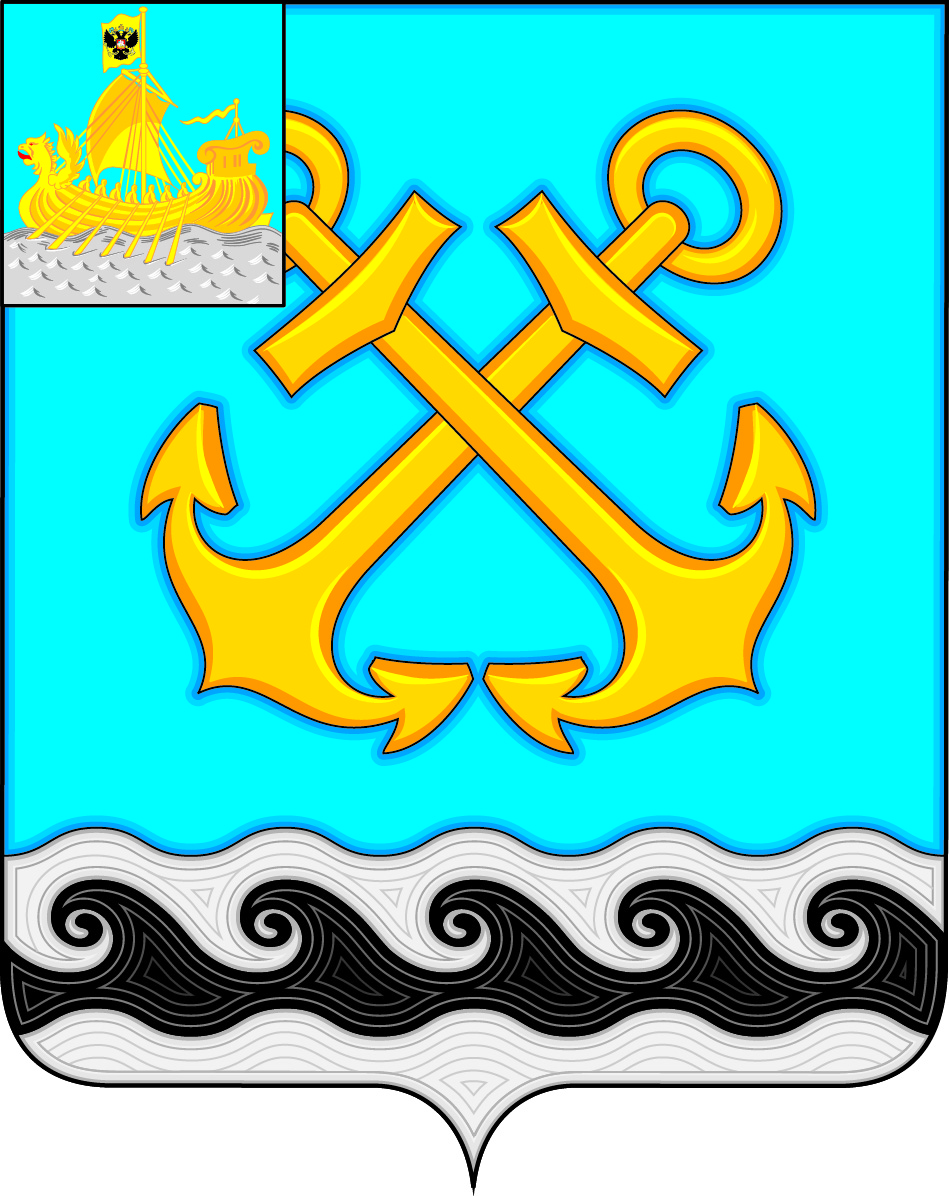 Исполнитель  муниципальной программы «Формирование современной городской среды на 2018-2024 годы на территории Чернопенского сельского поселения Костромского муниципального района Костромской области» (далее — Муниципальная программа)Администрация Чернопенского сельского поселения Костромского муниципального района Костромской областиУчастники  Муниципальной программыАдминистрация Чернопенского сельского поселения Костромского муниципального района Костромской области, заинтересованные лица (жители Чернопенского сельского поселения)Этапы и сроки реализации  Муниципальной программы 2018-2024 годыЦель  Муниципальной программыПовышение  качества и комфорта   территорий  поселка Сухоногово Чернопенского сельского поселения Костромского муниципального района Костромской областиЗадачи  Муниципальной программы1. Повышение уровня благоустройства  территорий многоквартирных домов поселка Сухоногово.2.  Повышение уровня благоустройства общественных территорий поселка Сухоногово.3. Повышение уровня вовлеченности заинтересованных граждан, организаций в реализации мероприятий по благоустройству территории поселка Сухоногово.Мероприятия Муниципальной программыБлагоустройство дворовых территорий  многоквартирных домов поселка СухоноговоБлагоустройство общественных территорий поселка СухоноговоЦелевые показатели (индикаторы) Муниципальной программыДоля благоустроенных дворовых территорий многоквартирных домов  от общего количества дворовых территорий многоквартирных домов.Доля благоустроенных общественных территорий от общего количества общественных  территорий.Объем и источники финансирования  Муниципальной программы *Общий объем финансирования Муниципальной программыВсего — 11863,718  тыс. рублейв том числе:1)  субсидия из Федерального и  областного бюджетов —8886,783 тыс. рублей;2) средства местного бюджета —2976,935 тыс. рублейОжидаемые результаты реализации Муниципальной программыПриведение в нормативное состояние   к концу реализации Муниципальной программы 19 дворовых территорий многоквартирных домов п.Сухоногово.Благоустройство  одной общественной территории поселка Сухоногово№ п/пНаименование целевого показателя (индикатора)Единица измеренияТри года, предшествующие реализации Муниципальной программыТри года, предшествующие реализации Муниципальной программыТри года, предшествующие реализации Муниципальной программы2018 год2019 год2020 год2021 год2022 год2023 год2024 год№ п/пНаименование целевого показателя (индикатора)Единица измерения2015201620172018 год2019 год2020 год2021 год2022 год2023 год2024 год1Количество благоустроенных дворовых территорийединиц55671012172022252Доля благоустроенных дворовых территорий от общего количества дворовых территорий%2020242840486880881003Количество проведенных субботников в весенний и осенний периодыединиц10101214202434404450№ п/пНаименование целевого показателя (индикатора)Единица измеренияТри года, предшествующие реализации Муниципальной программыТри года, предшествующие реализации Муниципальной программыТри года, предшествующие реализации Муниципальной программы2018 год2019 год2020 год2021 год2022 год2023 год2024 год№ п/пНаименование целевого показателя (индикатора)Единица измерения2015201620172018 год2019 год2020 год2021 год2022 год2023 год2024 год1Количество благоустроенных общественных территорийединиц11112222222Доля благоустроенных общественных территорий от общего количества общественных территорий%505050501001001001001001003Количество реализованных проектов благоустройства общественных территорий поселка Сухоноговоединиц0000111111№ п/пНаименование цели, задач, целевых показателей  Единица измеренияЗначение целевого показателяЗначение целевого показателяЗначение целевого показателяЗначение целевого показателяЗначение целевого показателяЗначение целевого показателяЗначение целевого показателя№ п/пНаименование цели, задач, целевых показателей  Единица измерения2018 год2019 год2020 год2021 год2022 год2023 год2024 год1Цель:  повышение качества и комфорта дворовых территорий многоквартирных домов Чернопенского сельского поселенияЦель:  повышение качества и комфорта дворовых территорий многоквартирных домов Чернопенского сельского поселенияЦель:  повышение качества и комфорта дворовых территорий многоквартирных домов Чернопенского сельского поселенияЦель:  повышение качества и комфорта дворовых территорий многоквартирных домов Чернопенского сельского поселенияЦель:  повышение качества и комфорта дворовых территорий многоквартирных домов Чернопенского сельского поселенияЦель:  повышение качества и комфорта дворовых территорий многоквартирных домов Чернопенского сельского поселенияЦель:  повышение качества и комфорта дворовых территорий многоквартирных домов Чернопенского сельского поселенияЦель:  повышение качества и комфорта дворовых территорий многоквартирных домов Чернопенского сельского поселенияЦель:  повышение качества и комфорта дворовых территорий многоквартирных домов Чернопенского сельского поселения1.1Задача 1:  Повышение уровня благоустройства дворовых территорий многоквартирных домов поселка СухоноговоЗадача 1:  Повышение уровня благоустройства дворовых территорий многоквартирных домов поселка СухоноговоЗадача 1:  Повышение уровня благоустройства дворовых территорий многоквартирных домов поселка СухоноговоЗадача 1:  Повышение уровня благоустройства дворовых территорий многоквартирных домов поселка СухоноговоЗадача 1:  Повышение уровня благоустройства дворовых территорий многоквартирных домов поселка СухоноговоЗадача 1:  Повышение уровня благоустройства дворовых территорий многоквартирных домов поселка СухоноговоЗадача 1:  Повышение уровня благоустройства дворовых территорий многоквартирных домов поселка СухоноговоЗадача 1:  Повышение уровня благоустройства дворовых территорий многоквартирных домов поселка СухоноговоЗадача 1:  Повышение уровня благоустройства дворовых территорий многоквартирных домов поселка Сухоногово1.1.1Количество благоустроенных дворовых территорийединиц71012172022251.1.2Доля благоустроенных дворовых территорий от общего количества дворовых территорий%2840486880881001.2Задача 2: Повышение уровня благоустройства общественных территорий поселка СухоноговоЗадача 2: Повышение уровня благоустройства общественных территорий поселка СухоноговоЗадача 2: Повышение уровня благоустройства общественных территорий поселка СухоноговоЗадача 2: Повышение уровня благоустройства общественных территорий поселка СухоноговоЗадача 2: Повышение уровня благоустройства общественных территорий поселка СухоноговоЗадача 2: Повышение уровня благоустройства общественных территорий поселка СухоноговоЗадача 2: Повышение уровня благоустройства общественных территорий поселка СухоноговоЗадача 2: Повышение уровня благоустройства общественных территорий поселка СухоноговоЗадача 2: Повышение уровня благоустройства общественных территорий поселка Сухоногово1.2.1Количество благоустроенных общественных территорийединиц12222221.2.2Доля благоустроенных общественных территорий от общего количества общественных территорий%501001001001001001001.3Задача 3:  Повышение уровня вовлеченности заинтересованных граждан, организаций в реализации мероприятий по благоустройству территории поселка СухоноговоЗадача 3:  Повышение уровня вовлеченности заинтересованных граждан, организаций в реализации мероприятий по благоустройству территории поселка СухоноговоЗадача 3:  Повышение уровня вовлеченности заинтересованных граждан, организаций в реализации мероприятий по благоустройству территории поселка СухоноговоЗадача 3:  Повышение уровня вовлеченности заинтересованных граждан, организаций в реализации мероприятий по благоустройству территории поселка СухоноговоЗадача 3:  Повышение уровня вовлеченности заинтересованных граждан, организаций в реализации мероприятий по благоустройству территории поселка СухоноговоЗадача 3:  Повышение уровня вовлеченности заинтересованных граждан, организаций в реализации мероприятий по благоустройству территории поселка СухоноговоЗадача 3:  Повышение уровня вовлеченности заинтересованных граждан, организаций в реализации мероприятий по благоустройству территории поселка СухоноговоЗадача 3:  Повышение уровня вовлеченности заинтересованных граждан, организаций в реализации мероприятий по благоустройству территории поселка СухоноговоЗадача 3:  Повышение уровня вовлеченности заинтересованных граждан, организаций в реализации мероприятий по благоустройству территории поселка Сухоногово1.3.1Количество проведенных субботников в весенний и осенний периодыединиц14202434404450№ п/пНаименование целиНаименование  целевого показателя  (индикатора)Единица измерения2018 год2019 год2020 год2021 год2022 год2023 год2024 год1Повышение уровня благоустройства дворовых территорийколичество благоустроенных дворовых территорийединиц13243231Повышение уровня благоустройства дворовых территорийколичество проведенных субботников по обустройству дворовых территорий в весенний и осенний периодыединиц2648646№ п/пНаименование целиНаименование  целевого показателя  (индикатора)Единица измерения2018 год2019 год2020 год2021 год2022 год2023 год2024 год1Повышение уровня благоустройства общественных территорийколичество благоустроенных общественных территорийединиц-1111111Повышение уровня благоустройства общественных территорийколичество реализованных проектов благоустройства общественных территорий поселка Сухоноговоединиц-111111№ п/пНаименование программы, подпрограммы,  источник финансированияОбъем расходов на выполнение мероприятий, тыс. руб.Объем расходов на выполнение мероприятий, тыс. руб.Объем расходов на выполнение мероприятий, тыс. руб.Объем расходов на выполнение мероприятий, тыс. руб.Объем расходов на выполнение мероприятий, тыс. руб.Объем расходов на выполнение мероприятий, тыс. руб.Объем расходов на выполнение мероприятий, тыс. руб.Объем расходов на выполнение мероприятий, тыс. руб.№ п/пНаименование программы, подпрограммы,  источник финансированиявсего20182019202020212022202320241Программа «Формирование современной городской среды на 2018-2024 годы на территории Чернопенского сельского поселения Костромского муниципального района Костромской области»Программа «Формирование современной городской среды на 2018-2024 годы на территории Чернопенского сельского поселения Костромского муниципального района Костромской области»Программа «Формирование современной городской среды на 2018-2024 годы на территории Чернопенского сельского поселения Костромского муниципального района Костромской области»Программа «Формирование современной городской среды на 2018-2024 годы на территории Чернопенского сельского поселения Костромского муниципального района Костромской области»Программа «Формирование современной городской среды на 2018-2024 годы на территории Чернопенского сельского поселения Костромского муниципального района Костромской области»Программа «Формирование современной городской среды на 2018-2024 годы на территории Чернопенского сельского поселения Костромского муниципального района Костромской области»Программа «Формирование современной городской среды на 2018-2024 годы на территории Чернопенского сельского поселения Костромского муниципального района Костромской области»Программа «Формирование современной городской среды на 2018-2024 годы на территории Чернопенского сельского поселения Костромского муниципального района Костромской области»Программа «Формирование современной городской среды на 2018-2024 годы на территории Чернопенского сельского поселения Костромского муниципального района Костромской области»1Всего по программе, в том числе:11863,718944,3855 960,002600,002359,3331Областной бюджет8886,783697,2834 470,001950,001769,5001Бюджет Чернопенского сельского поселения2976,935247,1021 490,00650,00589,8331Внебюджетные источники0,000,000,000,000,002.1Подпрограмма 1. Благоустройство дворовых территорий многоквартирных домов п.Сухоногово,согласно адресному перечню дворовых территорий, подлежащих благоустройству,  включая строительный контроль и проведение государственной экспертизы проектной документации в части проверки достоверности определения сметной стоимости  Подпрограмма 1. Благоустройство дворовых территорий многоквартирных домов п.Сухоногово,согласно адресному перечню дворовых территорий, подлежащих благоустройству,  включая строительный контроль и проведение государственной экспертизы проектной документации в части проверки достоверности определения сметной стоимости  Подпрограмма 1. Благоустройство дворовых территорий многоквартирных домов п.Сухоногово,согласно адресному перечню дворовых территорий, подлежащих благоустройству,  включая строительный контроль и проведение государственной экспертизы проектной документации в части проверки достоверности определения сметной стоимости  Подпрограмма 1. Благоустройство дворовых территорий многоквартирных домов п.Сухоногово,согласно адресному перечню дворовых территорий, подлежащих благоустройству,  включая строительный контроль и проведение государственной экспертизы проектной документации в части проверки достоверности определения сметной стоимости  Подпрограмма 1. Благоустройство дворовых территорий многоквартирных домов п.Сухоногово,согласно адресному перечню дворовых территорий, подлежащих благоустройству,  включая строительный контроль и проведение государственной экспертизы проектной документации в части проверки достоверности определения сметной стоимости  Подпрограмма 1. Благоустройство дворовых территорий многоквартирных домов п.Сухоногово,согласно адресному перечню дворовых территорий, подлежащих благоустройству,  включая строительный контроль и проведение государственной экспертизы проектной документации в части проверки достоверности определения сметной стоимости  Подпрограмма 1. Благоустройство дворовых территорий многоквартирных домов п.Сухоногово,согласно адресному перечню дворовых территорий, подлежащих благоустройству,  включая строительный контроль и проведение государственной экспертизы проектной документации в части проверки достоверности определения сметной стоимости  Подпрограмма 1. Благоустройство дворовых территорий многоквартирных домов п.Сухоногово,согласно адресному перечню дворовых территорий, подлежащих благоустройству,  включая строительный контроль и проведение государственной экспертизы проектной документации в части проверки достоверности определения сметной стоимости  Подпрограмма 1. Благоустройство дворовых территорий многоквартирных домов п.Сухоногово,согласно адресному перечню дворовых территорий, подлежащих благоустройству,  включая строительный контроль и проведение государственной экспертизы проектной документации в части проверки достоверности определения сметной стоимости  2.1Всего по подпрограмме, в том числе:7863,718944,3851960,002600,002359,3332.1Областной бюджет5886,783697,2831470,001950,001769,5002.1Бюджет Чернопенского сельского поселения1976,935247,102490,00650,00589,8332.1Внебюджетные источники0,000,000,000,000,002.2Подпрограмма 2. Благоустройство общественной территории п.Сухоногово, включая строительный контрольПодпрограмма 2. Благоустройство общественной территории п.Сухоногово, включая строительный контрольПодпрограмма 2. Благоустройство общественной территории п.Сухоногово, включая строительный контрольПодпрограмма 2. Благоустройство общественной территории п.Сухоногово, включая строительный контрольПодпрограмма 2. Благоустройство общественной территории п.Сухоногово, включая строительный контрольПодпрограмма 2. Благоустройство общественной территории п.Сухоногово, включая строительный контрольПодпрограмма 2. Благоустройство общественной территории п.Сухоногово, включая строительный контрольПодпрограмма 2. Благоустройство общественной территории п.Сухоногово, включая строительный контрольПодпрограмма 2. Благоустройство общественной территории п.Сухоногово, включая строительный контроль2.2Всего по мероприятию, в том числе:4 000,000,004 000,000,000,000,000,000,002.2Областной бюджет3 000,000,003 000,000,000,000,000,000,002.2Бюджет Чернопенского сельского поселения1 000,000,001 000,000,000,000,000,000,002.2Внебюджетные источники0,000,000,000,000,000,000,000,00№ п/пНаименование вида работ1Ремонт дворовых проездов, включая строительный контроль  и проведение государственной экспертизы проектной документации в части проверки достоверности определения сметной стоимости  *2Обеспечение освещения дворовых территорий, включая строительный контроль и проведение государственной экспертизы проектной документации в части проверки достоверности определения сметной стоимости *3Установка скамеек, включая строительный контроль и проведение государственной экспертизы проектной документации в части проверки достоверности определения сметной стоимости *4Установка урн, включая строительный контроль и проведение государственной экспертизы проектной документации в части проверки достоверности определения сметной стоимости *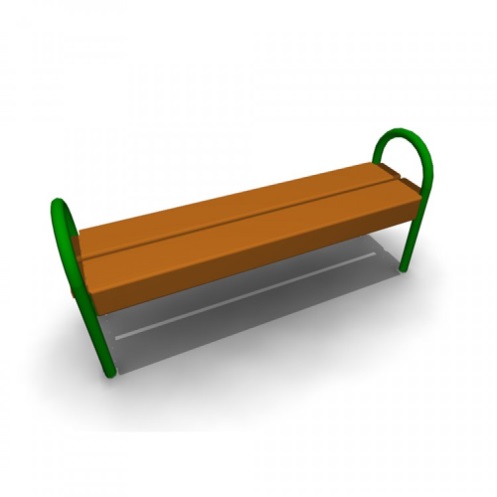 Скамья без спинки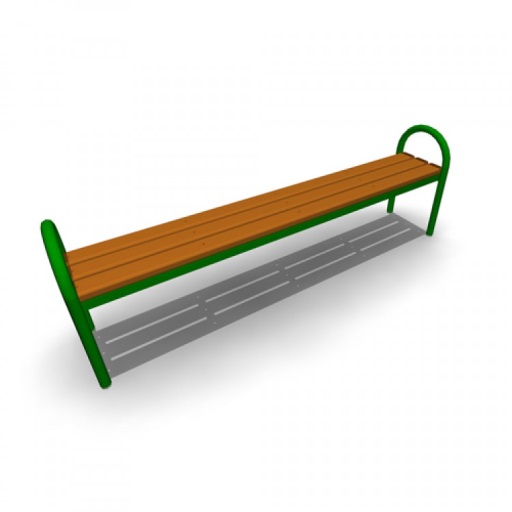 Скамья без спинки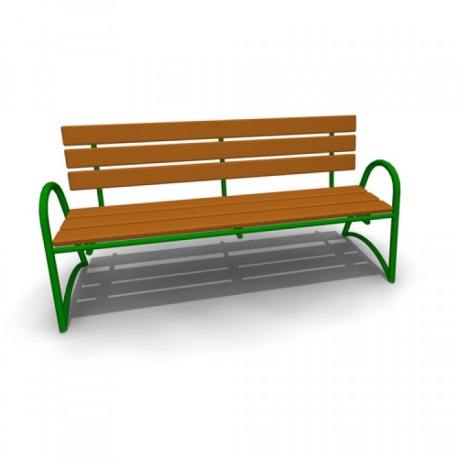 Скамья со спинкой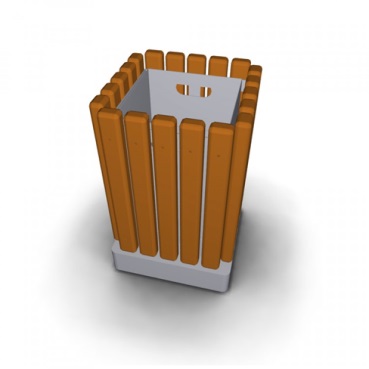 Урна металлическая«Деревянный декор»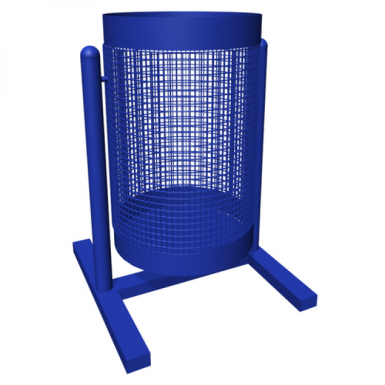 Урна для мусораУрна уличная№ п/пНаименование вида работ1Оборудование детских и (или) спортивных площадок, включая строительный контроль и проведение государственной экспертизы проектной документации в части проверки достоверности определения сметной стоимости *2Оборудование автомобильных парковок, включая строительный контроль и проведение государственной экспертизы проектной документации в части проверки достоверности определения сметной стоимости *3Озеленение, включая строительный контроль и проведение государственной экспертизы проектной документации в части проверки достоверности определения сметной стоимости *4Ремонт имеющейся или устройство новой дождевой канализации, дренажной системы, организация вертикальной планировки территории (при необходимости), включая строительный контроль и проведение государственной экспертизы проектной документации в части проверки достоверности определения сметной стоимости *5Устройство контейнерной площадки, включая строительный контроль и проведение государственной экспертизы проектной документации в части проверки достоверности определения сметной стоимости *6Расчистка прилегающей территории, включая строительный контроль и проведение государственной экспертизы проектной документации в части проверки достоверности определения сметной стоимости *7Устройство пандуса, включая строительный контроль и проведение государственной экспертизы проектной документации в части проверки достоверности определения сметной стоимости *№ п/пАдрес1п. Сухоногово, ул. Комсомольская, д. 72п. Сухоногово, ул. Костромская, д. 63п. Сухоногово, ул. Костромская, д. 44п. Сухоногово, ул. Костромская, д. 4а5п. Сухоногово, ул. 70 лет Октября, д. 16п. Сухоногово, ул. 70 лет Октября, д. 37п. Сухоногово, ул. Костромская, д. 138п. Сухоногово, переулок Лазурный, д. 19п. Сухоногово, ул. Костромская, д.1110п. Сухоногово, ул. Костромская, д. 111п. Сухоногово, ул. Костромская, д. 312п. Сухоногово, ул. 70 лет Октября, д. 713п. Сухоногово, ул.70 лет Октября, д. 214п. Сухоногово, ул.70 лет Октября, д.515п. Сухоногово, ул. 70 лет Октября, д.916п. Сухоногово, ул. Костромская, д.217п. Сухоногово, ул.Костромская,  д.518п. Сухоногово, ул.Костромская,  д.719п. Сухоногово, ул.Костромская,  д.9№ п/пАдрес дворовой территориип.СухоноговоПеречень работ по благоустройству2018 год2018 год2018 год1Ул. Комсомольская, д. 7Минимальный перечень работ: ремонт дворовых проездов, 512,7 кв.м, включая строительный контроль2019 год2019 год2019 год2Ул. Костромская, д. 6Минимальный перечень работ: ремонт дворовых проездов, 351 кв.м, включая строительный контроль3Ул. Костромская, д. 4Минимальный перечень работ: ремонт дворовых проездов, 753 кв.м, включая строительный контроль4Ул. Костромская, д. 4аМинимальный перечень работ: ремонт дворовых проездов, 385 кв.м, включая строительный контроль  2020 год2020 год2020 год5Ул. 70 лет Октября, д. 1Минимальный перечень работ: ремонт дворовых проездов, 600 кв.м, включая строительный контроль и проведение государственной экспертизы проектной документации в части проверки достоверности определения сметной стоимости  6Ул. 70 лет Октября, д. 3Минимальный перечень работ: ремонт дворовых проездов, 550  кв.м, включая строительный контроль и проведение государственной экспертизы проектной документации в части проверки достоверности определения сметной стоимости2021 год2021 год2021 год7Ул. Костромская, д. 11, д. 13Минимальный перечень работ: ремонт дворовых проездов, 405 кв.м, включая строительный контроль8Ул. Костромская, д.1, д.3Минимальный перечень работ: ремонт дворовых проездов, 475 кв.м, включая строительный контроль2022 год2022 год2022 год9Ул. 70 лет Октября, д. 5Минимальный перечень работ: ремонт дворовых проездов, 280 кв.м, включая строительный контроль и проведение государственной экспертизы проектной документации в части проверки достоверности определения сметной стоимости  установка скамеек, 2шт., включая строительный контроль и проведение государственной экспертизы проектной документации в части проверки достоверности определения сметной стоимостиУстановка урн, 2 шт., включая строительный контроль и проведение государственной экспертизы проектной документации в части проверки достоверности определения сметной стоимости10Ул.70 лет Октября, д. 7Минимальный перечень работ: ремонт дворовых проездов, 268 кв.м, включая строительный контроль и проведение государственной экспертизы проектной документации в части проверки достоверности определения сметной стоимости  11Ул.70 лет Октября, д. 9Минимальный перечень работ: ремонт дворовых проездов,  включая строительный контроль и проведение государственной экспертизы проектной документации в части проверки достоверности определения сметной стоимости2023 год2023 год2023 год12Ул.70 лет Октября, д. 2Минимальный перечень работ: ремонт дворовых проездов, включая строительный контроль и проведение государственной экспертизы проектной документации в части проверки достоверности определения сметной стоимости13Ул. Костромская, д. 2Минимальный перечень работ: ремонт дворовых проездов,  включая строительный контроль и проведение государственной экспертизы проектной документации в части проверки достоверности определения сметной стоимости2024 год2024 год2024 год14Ул. Костромская, д. 5Минимальный перечень работ: ремонт дворовых проездов,  включая строительный контроль и проведение государственной экспертизы проектной документации в части проверки достоверности определения сметной стоимости15Ул. Костромская, д. 7Минимальный перечень работ: ремонт дворовых проездов,  включая строительный контроль и проведение государственной экспертизы проектной документации в части проверки достоверности определения сметной стоимости16Ул. Костромская, д. 9Минимальный перечень работ: ремонт дворовых проездов,  включая строительный контроль и проведение государственной экспертизы проектной документации в части проверки достоверности определения сметной стоимостиустановка скамеек, 2шт., включая строительный контроль и проведение государственной экспертизы проектной документации в части проверки достоверности определения сметной стоимостиУстановка урн, 2 шт., включая строительный контроль и проведение государственной экспертизы проектной документации в части проверки достоверности определения сметной стоимости17Переулок Лазурный, д. 1Минимальный перечень работ: ремонт дворовых проездов, 152 кв.м, включая строительный контроль и проведение государственной экспертизы проектной документации в части проверки достоверности определения сметной стоимости  № п/пАдрес дворовой территориип.СухоноговоПеречень работ по благоустройству2019 год2019 год2019 год1Площадь Советская- ремонт (устройство) асфальтобетонного покрытия;- устройство пешеходных дорожек;- замена бордюрных камней;- озеленение, уход за зелеными насаждениями;- оборудование малыми архитектурными формами;- оформление цветника;- обеспечение доступных для инвалидов мест отдыха,-  строительный контроль*№ п/пНаименование объекта, адресКадастровый номер, площадь1Земельный участок по адресу: Костромская область, Костромской район, п.Сухоногово, пер.Торфяной, дом 3Кадастровый номер44:07:130104:117.Площадь участка 4848 кв.м2Земельный участок по адресу: Костромская область, Костромской район, п.Сухоногово, пер.Торфяной, у дома 3Кадастровый номер44:07:130104:230.Площадь участка 321 кв.м3Земельный участок по адресу: Костромская область, Костромской район, п.Сухоногово, пер.Торфяной, южнее дома 3Кадастровый номер44:07:130104:106.Площадь участка 256 кв.м4Земельный участок по адресу: Костромская область, Костромской район, п.Сухоногово, улица Южная,  дом 16Кадастровый номер44:07:130110:100.Площадь участка 2300 кв.м№ п/пНаименование мероприятияСрок исполнения мероприятияОжидаемые результатыИсполнитель1Обследование территорий:До 31  октября 2018 годаСоставление паспорта территорииАдминистрация Чернопенского сельского поселения1.1п.Сухоногово, ул.70 лет Октября, дома №№ 11-35До 31  октября 2018 годаСоставление паспорта территорииАдминистрация Чернопенского сельского поселения1.2п.Сухоногово, ул. Костромская, дома №№ 8-26До 31  октября 2018 годаСоставление паспорта территорииАдминистрация Чернопенского сельского поселения1.3п.Сухоногово, ул.Комсомольская, дома №№ 4-51До 31  октября 2018 годаСоставление паспорта территорииАдминистрация Чернопенского сельского поселения2Заключение соглашения о благоустройствеПо результатам инвентаризации, до 31 октября 2020 годаБлагоустройство территории индивидуальной жилой застройкиСобственники, владельцы  земельных участков№ п/пАдрес многоквартирного дома, на дворовой территории которого проводятся  работы по благоустройствуСроки проведения работ по образованию земельных участков1п.Сухоногово, пер.Лазурный, д.120202п.Сухоногово, ул.70 лет Октября, д.520213п.Сухоногово, ул.70 лет Октября, д.720214п.Сухоногово, ул.70 лет Октября, д.920215п.Сухоногово, ул. 70 лет Октября, д.220226п.Сухоногово, ул.Костромская, д.72023 Вид работЕдиница измеренияЕдиничная расценка*, руб.Строительство внутриквартального, дворового проезда1 кв. м2200Ремонт внутриквартального, дворового проезда с фрезерованием верхнего слоя и асфальтобетонным покрытием1 кв. м2200Строительство тротуара (пешеходной дорожки) с асфальтобетонным покрытием1 кв. м1500Ремонт тротуара (пешеходной дорожки) с фрезерованием верхнего слоя и асфальтобетонным покрытием1 кв. м1500Поднятие горловины колодца (без стоим.люка)Поднятие горловины колодца (со стоимостью люка)1 шт.38838141Установка скамейки1 шт.302Стоимость скамейки1 шт.7 554Установка урны для мусора1 шт.124Стоимость урны для мусора1 шт.3 100